At its May 2013 meeting, CCV considered Document CCV/15 containing proposals related to the coordination of vocabulary activities performed by the ITU-R Coordination Committee for Vocabulary (CCV) and the ITU-T Standardization Committee for Vocabulary (SCV), based on Resolution ITU-R 36 and ITU-T Resolution 67.After some discussion and taking into account that the ITU-R CCV and the ITU-T SCV perform similar tasks and should work in close cooperation, the CCV meeting agreed to send a document to the RAG seeking its views on the above issue.Therefore, the CCV would like to seek the views of the RAG on the proposal to conduct the ITU-R CCV and ITU-T SCV meetings jointly, with extensive use of electronic methods.______________Radiocommunication Advisory Group
Geneva, 22-24 May 2013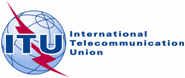 Document RAG13-1/20-E21 May 2013English onlyChairman, Coordination Committee for Vocabulary (CCV)Chairman, Coordination Committee for Vocabulary (CCV)COORDINATION of ITU-R and ITU-T COMMITTEES 
FOR VOCABULARY ACTIVITIESCOORDINATION of ITU-R and ITU-T COMMITTEES 
FOR VOCABULARY ACTIVITIES